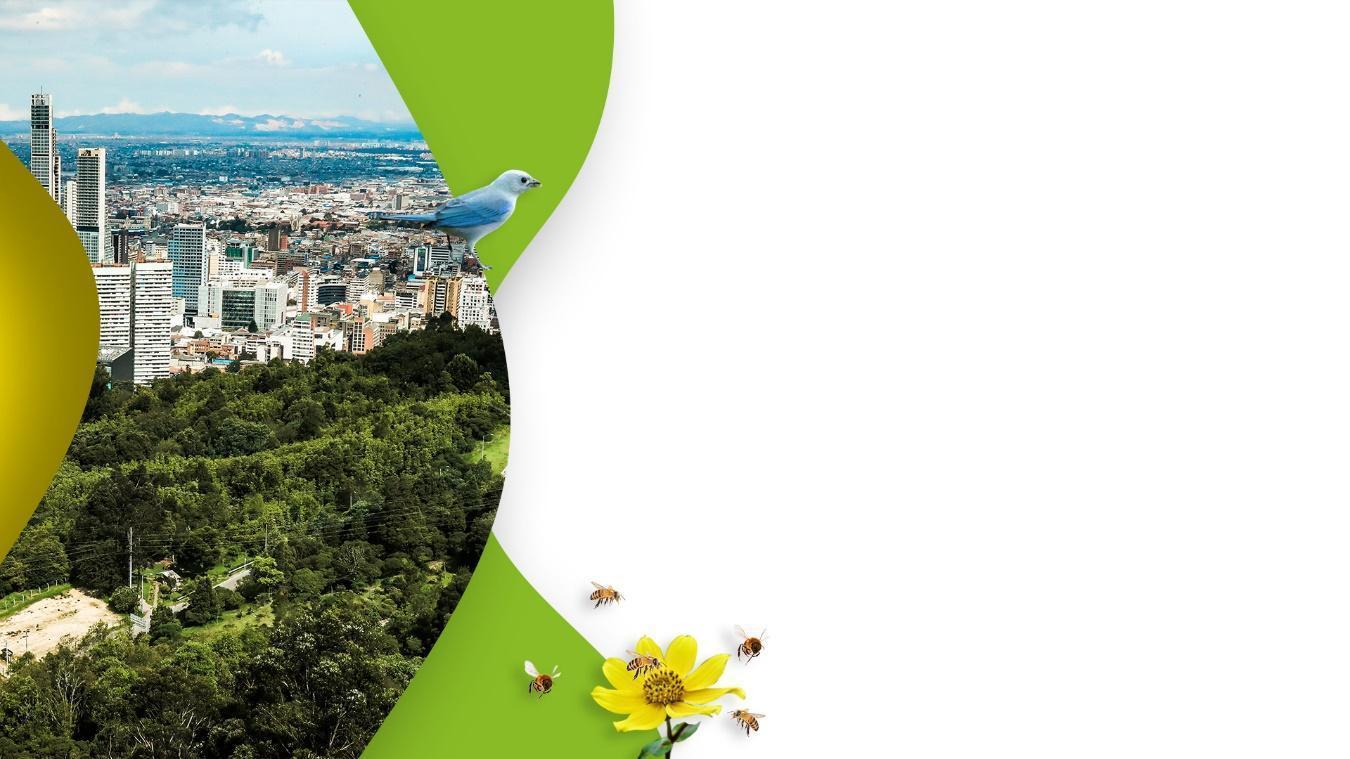 Tabla de contenido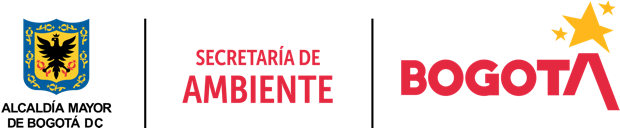 Introducción Como objetivo de los indicadores de gestión se establece la visualización del cumplimiento de los proyectos o metas propuestas con el fin de tener las bases necesarias para la toma de decisiones y permiten tener un control adecuado sobre una situación presentada, de ahí su importancia al hacer posible el actuar con base en las tendencias positivas o negativas observadas en su desempeño global.El desempeño de la Secretaría Distrital de Ambiente se mide en términos de resultados expresados en índices de gestión, medida gerencial que permite evaluar la gestión de la entidad frente a sus metas, objetivos y responsabilidades.A través del presente informe, se dan a conocer los resultados alcanzados en los indicadores que constituyen la gestión institucional de la SDA para el periodo de noviembre de 2021.Se presenta la medición y evaluación cuantitativa de los indicadores conforme la programación realizada por las dependencias de la Secretaría, en el marco del Plan de Desarrollo vigente.Así mismo, se presentan los resultados obtenidos de los indicadores de gestión asociados al cumplimiento de metas Plan de Desarrollo y de los que responden a la Plataforma Estratégica de la Entidad.  MetodologíaEvidenciar los avances en la gestión de los proyectos, metas y en general de las actividades propias de la SDA permite, de manera oportuna, establecer y analizar las causas que interfieren en el cumplimiento de estas y a la vez adelantar las acciones de mejora que faciliten el logro de los objetivos propuestos. En este sentido, la evaluación de la gestión se adelanta mediante el monitoreo de las metas y actividades programadas y de la medición de sus indicadores mes a mes conforme la programación establecida al inicio de cada vigencia. El análisis de la información, reportada por las áreas responsables de su ejecución, permite determinar tanto el porcentaje de avance mensual, como el cumplimiento acumulado al mes de reporte y en la vigencia.                                                                                                                                                                                                                                                                                                                                                                                                                                                                                                                                                                                                                                                                                                                                                                                                                                                                                                                                                                                                                                                                                                                                                                                                                                                                                                                                                                                                                                                                                                                                                                                                                                                                                                                                                                                                                                                                                                                                                                                                                                                                                                                                                                                                                                                                                                                                      La evaluación de la gestión de la entidad se realiza en el marco de la estructura por procesos establecida en el plan estratégico de la entidad en la que se identifican claramente los procesos Estratégico, Misional, de Apoyo y de Evaluación y control, a los cuales se les otorgó un peso ponderado, cuya medición aporta al cumplimiento de los objetivos institucionales, dependiendo la incidencia de cada uno en el logro de estos.Para interpretar la calificación de los indicadores se tienen en cuenta los siguientes intervalosEVALUACIÓN DE LOS INDICADORES DE GESTIÓN POR PROCESOEn el mapa de proceso de la entidad, todas las actividades de gestión son enmarcadas en cuatro (4) macroprocesos relacionados a continuación:MisionalEstratégicoApoyoControl y EvaluaciónMapa de Procesos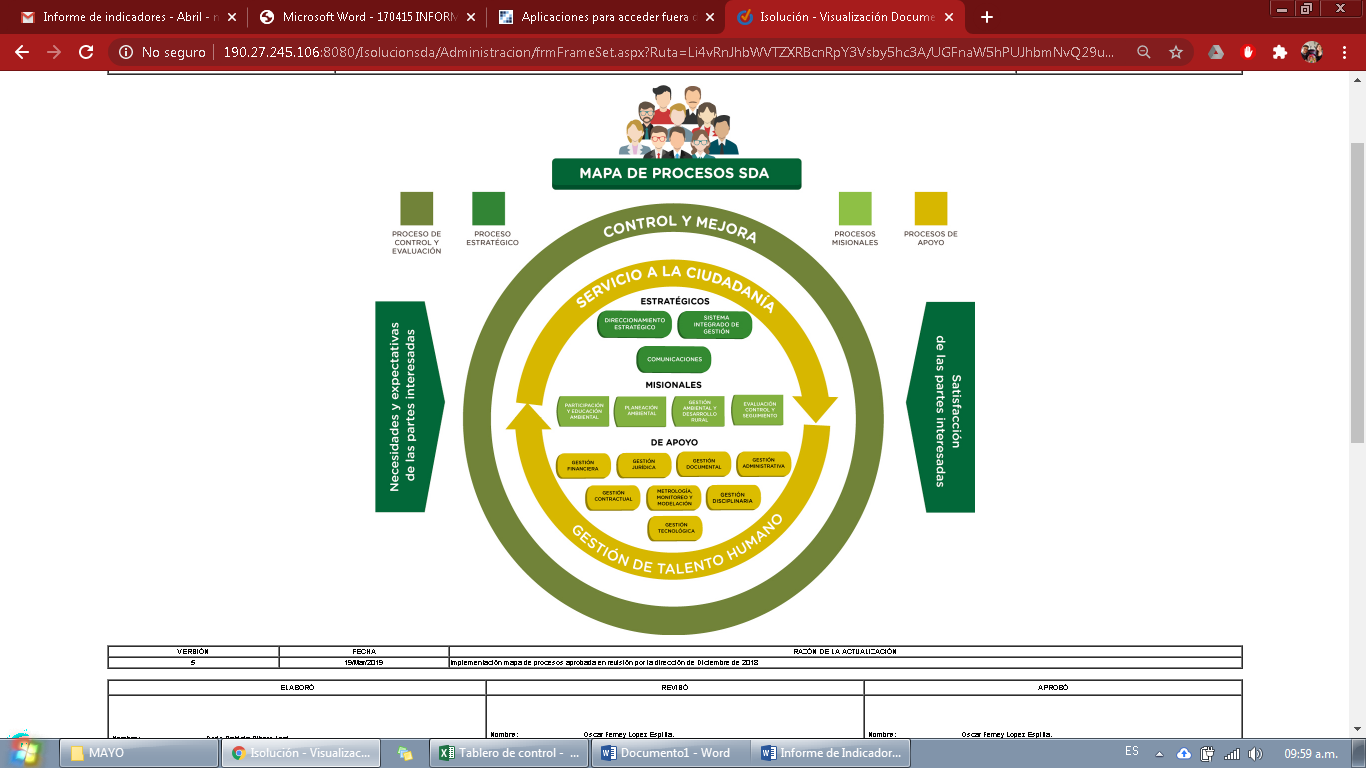 MEDICIÓN DE INDICADORES Como se define en el objetivo del procedimiento  Formulación, medición y evaluación de indicadores de gestión, establecer lineamientos y mecanismos para la definición, medición y evaluación de indicadores y sus resultados en la Secretaría Distrital de Ambiente con el fin de contribuir en el seguimiento de la gestión institucional, convirtiéndola en una herramienta que suministre información objetiva, oportuna y veraz que sirva de elemento de monitoreo y mejoramiento continuo que oriente en la toma de decisiones, se presenta a continuación el resultado  de las actividades programadas para el periodo de octubre y sus respectivos resultados, con este panorama presentado se pretende orientar a los responsables de cada indicador enfocar su gestión de las actividades definidas en un proceso de mejora continua. 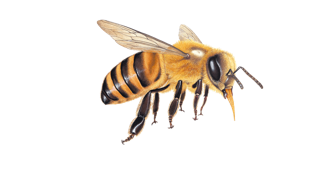 Indicadores con 100% de cumplimientoPara el mes de noviembre se evaluaron 53 indicadores, de los cuales se puede evidenciar 38 que cumplieron el 100% de las actividades programadas, en el cuadro relacionado a continuación se encuentra la información de los indicadores especificando proceso, área y la descripción del indicador.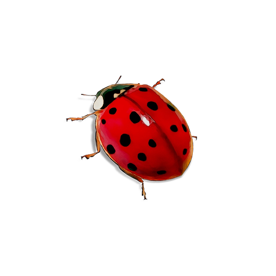 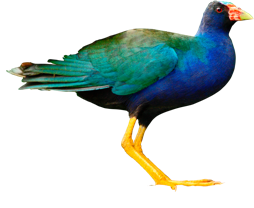 Indicadores con cumplimiento del 83% al 93%.Para el periodo evaluado se presentan tres indicadores que estuvieron dentro del rango de cumplimiento al nivel favorable por debajo del 100%.Indicadores con cumplimiento del 71%.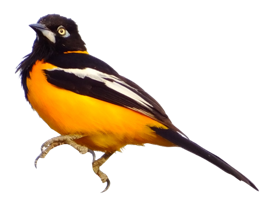 Indicadores con cumplimiento superior al 100% En la evaluación de los indicadores se evidenciaron 6 indicadores que presentaron cumplimiento superior al 100%, atribuidos a la ejecución de actividades adicionales que se realizaron de manera oportuna, permitiendo superar la meta programada.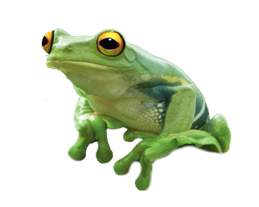 Indicadores con cumplimiento inferior al 55% En la evaluación de indicadores para el mes de septiembre se identificaron 4 indicadores con porcentajes de cumplimiento por debajo de 55%.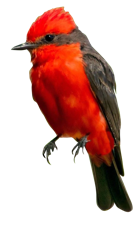 Si bien, para el mes de noviembre no se reporta avance físico en el indicador Hectáreas con acuerdos y estrategias de conservación suscritos para incrementar oferta de servicios ambientales y ecosistémicos Gestión Ambiental y Desarrollo Rural, se adelantaron importantes gestiones en cuanto a la identificación de nuevas áreas, en la consolidación de acuerdos que serán suscritos en el mes de diciembre, así como en acciones de implementación de los acuerdos suscritos:En lo que corresponde a la meta 207 se desarrollaron las siguientes acciones:Se identifican nuevos predios como potenciales para implementación de estrategias o adquisición predial, entre estos los predios de la empresa Porcelain Flowers y La fiscalía general de la Nación.Se mantiene la articulación con la CAR en la identificación y definición de acciones a ser implementadas en el marco de los acuerdos de conservación en función del plan de manejo de la reserva, apoyando de igual manera la revisión y estructuración de la presentación de avances ante el Consejo Directivo de la CAR.Se mantiene el relacionamiento directo con la Veeduría Ciudadana para la protección de la Reserva Forestal 'Thomas Van Der Hammen'.Por parte del equipo social se adelantaron visitas de campo y la elaboración de comunicaciones para lograr establecer contacto con los propietarios de algunos predios localizados al interior de la reserva, logrando establecer relacionamiento directo con estos actores para determinar la posibilidad y disposición para el desarrollo de acciones conjuntas (SDA/propietarios)"Se continúa con la implementación de los acuerdos de conservación suscritos: - Hacienda La Conejera: Se avanza en el desarrollo de las labores de restauración ecológica en las 19,24 ha del acuerdo de conservación.- Flores de los Andes y Sunshine Bouquet: Se elaboró una propuesta de indicadores de sostenibilidad para el desarrollo de la estrategia de conservación de la actividad al interior de la RFTVDH. De igual manera se adelantó nuevamente visita de campo y los análisis técnicos para el establecimiento del vivero para producción de material vegetal a ser usado en las labores de restauración ecológica en ambas empresas, toda vez que la empresa cambió el lugar de instalación del mismo. Finalmente se enviaron los informes de la caracterización preliminar de biodiversidad y de la propuesta para la instalación de calicatas y piezómetros.En lo que corresponde a la meta 206 se desarrollaron las siguientes acciones:- Se concretó la intensión de suscribir un acuerdo de conservación con la Universidad Distrital, desarrollándose visitas de campo, puntualmente para analizar los espacios en los cuales se implementarían techos y muros verdes en articulación con la SEGAE, en complemento con las demás estrategias a ser implementadas.- Se consolidó la versión definitiva del acuerdo de conservación a suscribirse entre la SDA y la Universidad ECCI, el cual será suscrito el 6 de diciembre, adicionalmente se adelantó vista a la Sede Bosa de dicha universidad, en la cual se proyecta la suscripción de un acuerdo de conservación en 2022.- Con los predios de la Reserva UtopiaBio y la reserva Umbral Cultural Horizontes se consolidó la última versión de acuerdo de conservación, los cuales serán suscritos en el 9 de diciembre.- Con la Universidad América se logró la aprobación por parte del Consejo Directivo para la suscripción de un acuerdo de conservación en el 2022.- En articulación con SEGAE se adelantaron visitas técnicas a las Empresas Pavco y General Motors, con las cuales se proyecta la suscripción de acuerdos de conservación en la vigencia 2022.- Se logró viabilidad directiva para dar continuidad al trabajo desarrollado con el IDRD, para adelantar la suscripción de un acuerdo que permita desarrollar acciones en parques zonales y metropolitanos (Villa de los Alpes, Parque Polideportivo Primero de Mayo, Timiza y Gaitán Cortés).En cuanto al Proyecto 7780. A 30 de noviembre, se cuenta con el programa de pago por servicios ambientales diseñado, y se realizan reuniones de socialización con diferentes actores comunitarios e institucionales para su validación y ajuste. 1. Se ejecuta el piloto del programa de Pago Por Servicios Ambientales en la Cuenca Curubital de la Localidad de Usme, enfocado a los sistemas de abastecimiento de Acueducto Verdal de Curubital y Arrayanes, con un total de 22 predios priorizados. 2. Se programó visita a cada predio para presentar el PSA, conocer el interés del propietario por participar e identificar áreas potenciales para vinculación. 3. Se realizaron 10 visitas de socialización del Programa predio a predio, donde se presentó la alianza SDA-PNUD y del equipo de trabajo; presentación general del programa; descripción de los beneficios y responsabilidades de las partes (valor del incentivo, acciones a reconocer, acciones que contribuyen con la conservación); entrega de carpeta con información general del programa y norma (Decreto. 870/17) y se aclararon las dudas.4. Se cuenta con 7 actas de intención de firma del acuerdo de conservación del programa de pago por servicios ambientales, que abarcan un área aproximada de 38 hectáreas; cada predio cuenta con su ficha de plan predial ambiental y plano con coberturas vegetales y elementos del recurso presentes en el predio.5.  Se realiza la gestión necesaria para realizar las visitas a los predios restantes.Para el indicador “Realizar mantenimiento de la infraestructura ambiental priorizada” no se presenta avance para el periodo de noviembre, sin embargo, el 26 de octubre de 2021 se adjudicó el proceso de mantenimiento a la firma Gestión Rural y Urbana SAS. El proyecto iniciará una vez se cuente con la adjudicación del proceso de interventoría, el cual se encuentra publicado en SECOPII desde el mes de octubre y se adjudicará en el mes de diciembre de 2021."En el caso del indicador “Realizar el 100% de las adecuaciones y reparaciones locativa de la infraestructura ambiental priorizada” no se presenta avance en el periodo de noviembre debido a que el proceso fue declarado desierto mediante resolución Res. No. 04327: “Por medio de la cual se declara desierto el proceso de Licitación Pública No. SDA-LP-07-2021”  El proceso fue restructurado y se encuentra publicado en SECOP II mediante No SDA-SAMC-08-2021, para adjudicación en el mes de diciembre de 2021,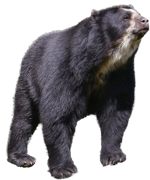 RECOMENDACIONES El cargue oportuno de la información de los indicadores dentro de los tiempos establecidos permite garantizar la generación de las diferentes fuentes de información necesarias para el seguimiento de las actividades y la toma de decisiones en pro de la mejora continua.En los análisis definidos se recomienda definir el momento en el que se presentan novedades externas que afectan el cumplimiento de la meta o llevan a un sobre cumplimiento. Adicionalmente es necesario aclarar si puede ser una constante que afecte los siguientes meses de reporte o si se presenta exclusivamente para el periodo evaluado.Las reprogramaciones de indicadores que sean requeridas deben efectuarse para los periodos que no se han reportado, con el fin de garantizar la oportunidad de la información y trazabilidad de la misma.Se recomienda cumplir con los tiempos establecidos para el reporte de los avances con el fin de identificar de manera oportuna el comportamiento del cumplimiento de las actividades programadas y de esta manera utilizar este insumo para la efectiva toma de decisiones.Los indicadores que superaron el 100% deben ser objeto de revisión, con el fin de identificar si es una situación circunstancial, o permanente, para lo cual deberá reformularse la meta para el siguiente periodo.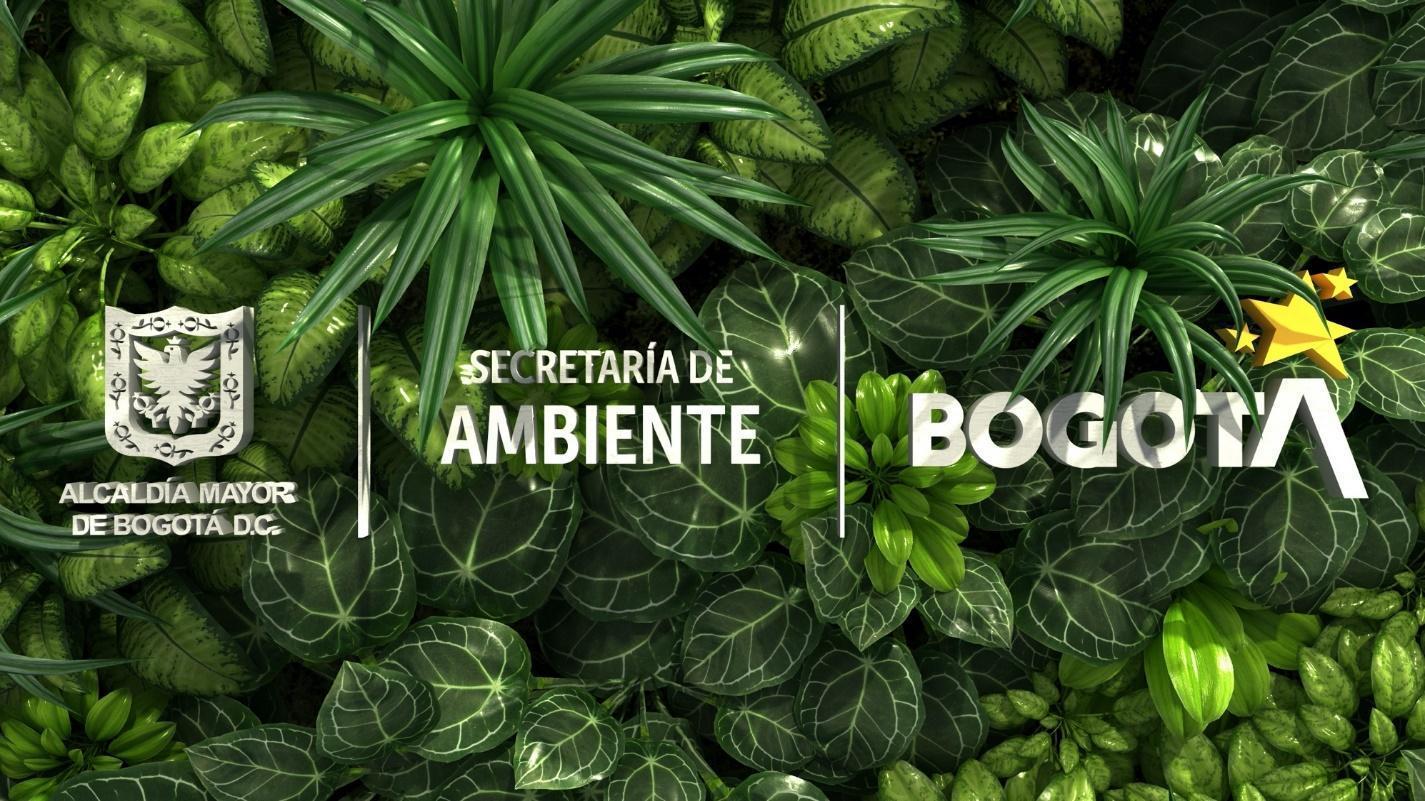 PROCESOÁREAINDICADOR% DE AVANCE MENSUALGestión Ambiental y Desarrollo RuralDirección de Gestión AmbientalAcciones de respuesta a emergencias notificadas a la Secretaría Distrital de Ambiente.100Gestión Talento HumanoDirección de Gestión CorporativaAusentismo SDA100Gestión Talento HumanoDirección de Gestión CorporativaIncidencia de la enfermedad laboral100Gestión Talento HumanoDirección de Gestión CorporativaFrecuencia de Accidentalidad100Gestión Talento HumanoDirección de Gestión CorporativaSeveridad de Accidentalidad100Gestión AdministrativaDirección de Gestión CorporativaConstrucción de la fase dos del centro de atención, valoración y rehabilitación de la fauna y flora silvestre.100Planeación ambientalDirección de Planeación y Sistemas de Información AmbientalPorcentaje de fortalecimiento de la articulación local, regional, nacional, internacional del componente ambiental de Bogotá100Planeación ambientalDirección de Planeación y Sistemas de Información AmbientalPorcentaje de avance en el fortalecimiento de la gestión y seguimiento de las instancias ambientales con mayor incidencia en la región100Planeación ambientalDirección de Planeación y Sistemas de Información AmbientalNúmero de acciones de gestión del conocimiento en materia ambiental.100Planeación ambientalDirección de Planeación y Sistemas de Información AmbientalPorcentaje de proyectos activos con acciones de seguimiento100Planeación ambientalDirección de Planeación y Sistemas de Información AmbientalActividades de soporte y gestión de procesos realizadas100Gestión TecnológicaDirección de Planeación y Sistemas de Información AmbientalPorcentaje de avance en el fortalecimiento de gestión de la información ambiental de Bogotá priorizada100Gestión TecnológicaDirección de Planeación y Sistemas de Información AmbientalSistemas de información actualizados100Sistemas de información implementados100Fortalecimiento Institucional   Gestión AdministrativaDirección de Gestión CorporativaSeguimiento al soporte automotor de la entidad priorizado100Planeación ambientalDirección de Planeación y Sistemas de Información AmbientalNúmero de acciones de gestión del conocimiento en materia ambiental.100Gestión TecnológicaDirección de Planeación y Sistemas de Información AmbientalPorcentaje de proyectos activos con acciones de seguimiento100Gestión TecnológicaDirección de Planeación y Sistemas de Información AmbientalActividades de soporte y gestión de procesos realizadas100Gestión TecnológicaDirección de Planeación y Sistemas de Información AmbientalSistemas de información actualizados100Gestión TecnológicaDirección de Planeación y Sistemas de Información AmbientalSistemas de información implementados100Gestión TecnológicaDirección de Planeación y Sistemas de Información AmbientalDocumentos para la planeación realizados100Gestión TecnológicaDirección de Planeación y Sistemas de Información AmbientalÍndice de capacidad en la prestación de servicios de tecnología100Gestión TecnológicaDirección de Planeación y Sistemas de Información AmbientalSistemas De Información Actualizados100Gestión TecnológicaDirección de Planeación y Sistemas de Información AmbientalSistemas de información diseñados, actualizados o en funcionamiento100Gestión TecnológicaDirección de Planeación y Sistemas de Información AmbientalInformes presentados100Gestión TecnológicaDirección de Planeación y Sistemas de Información AmbientalDisponibilidad de los sistemas de información100Gestión TecnológicaDirección de Planeación y Sistemas de Información AmbientalInformes de seguimiento realizados100ComunicacionesOficina Asesora de ComunicacionesPlan de Comunicaciones 2021 ejecutado100 Evaluación, Control y SeguimientoSubdirección de Calidad del Aire, Auditiva y Visual.% de representatividad temporal de los datos generados por la Red de Monitoreo de Ruido Ambiental de Bogotá - RMRAB.100 Evaluación, Control y SeguimientoSubdirección de Calidad del Aire, Auditiva y Visual.% de gestión de la RMCAB100Gestión Ambiental y Desarrollo ruralSubdirección de Ecourbanismo y Gestión Ambiental EmpresarialActas de comités y conceptos realizados para la incorporación de determinantes ambientales en proyectos de infraestructura100Gestión Ambiental y Desarrollo ruralSubdirección de Ecourbanismo y Gestión Ambiental EmpresarialNúmero de proyectos realizados para la promoción de la economía circular para cerrar el ciclo de vida de los materiales100Gestión Ambiental y Desarrollo ruralSubdirección de Ecourbanismo y Gestión Ambiental EmpresarialActividades realizadas para el diseño y la implementación de la Estrategia Distrital de Crecimiento Verde de la acciones de competencia de la SDA100Gestión Ambiental y Desarrollo ruralSubdirección de Ecosistemas y RuralidadInformes de acciones de formulación e implementación de monitoreo, evaluación y seguimiento de la biodiversidad. 100Gestión Ambiental y Desarrollo ruralSubdirección de Ecosistemas y RuralidadInformes de acciones y gestión para la recuperación de áreas protegidas del Parque Ecológico Distrital de Montaña Entrenubes afectadas o vulnerables.100Gestión FinancieraSubdirección FinancieraSeguimiento aleatorio a la gestión de pagos100Direccionamiento EstratégicoSubdirección de Proyectos y Cooperación InternacionalNúmero de informes de seguimiento integrales a los proyectos de inversión mensuales – 2021100Direccionamiento EstratégicoSubdirección de Proyectos y Cooperación InternacionalGestión de Cooperación Internacional - SDA 2021100PROCESOÁREAINDICADOR% DE AVANCE MENSUALFortalecimiento Institucional  Talento HumanoDirección de Gestión CorporativaImplementación de herramientas para la reingeniería de la Estructura orgánica90Gestión TecnológicaDirección de Planeación y Sistemas de Información AmbientalPorcentaje de avance en el fortalecimiento de gestión de la información ambiental de Bogotá priorizada93Gestión Ambiental y Desarrollo ruralSubdirección de Ecourbanismo y Gestión Ambiental EmpresarialNúmero de proyectos de infraestructura verificados en su incorporación de determinantes y lineamientos ambientales83PROCESOÁREAINDICADOR% DE AVANCE MENSUAL Evaluación, Control y SeguimientoSubdirección de Calidad del Aire, Auditiva y Visual.Acciones de seguimiento y control de emisión de ruido a los establecimientos de comercio, industria y servicio ubicados en el perímetro urbano del D.C.71PROCESOÁREAINDICADOR% DE AVANCE MENSUALFortalecimiento Institucional   Gestión AdministrativaDirección de Gestión CorporativaSeguimiento a los gastos generales de funcionamiento 2021465Participación y educación ambientalOficina de Participación Educación y LocalidadesNúmero de personas vinculadas en las estrategias de educación ambiental114Participación y educación ambientalOficina de Participación Educación y LocalidadesNúmero de personas vinculadas en la estrategia de participación ciudadana112 Evaluación, Control y SeguimientoSubdirección de Calidad del Aire, Auditiva y Visual.Revisar vehículos que transiten por el Distrito Capital.129 Evaluación, Control y SeguimientoSubdirección de Calidad del Aire, Auditiva y Visual.Realizar actuaciones de evaluación, control y seguimiento a las fuentes fijas presentes en el Distrito.131Gestión FinancieraSubdirección FinancieraSeguimiento a la ejecución de pagos programados110PROCESOÁREAINDICADOR% DE AVANCE MENSUALGestión Ambiental y Desarrollo RuralDirección de Gestión AmbientalHectáreas con acuerdos y estrategias de conservación suscritos para incrementar oferta de servicios ambientales y ecosistémicos0Gestión AdministrativaDirección de Gestión CorporativaRealizar mantenimiento de la infraestructura ambiental priorizada0Gestión AdministrativaDirección de Gestión CorporativaRealizar el 100% de las adecuaciones y reparaciones locativa de la infraestructura ambiental priorizada0Gestión TecnológicaDirección de Planeación y Sistemas de Información AmbientalDocumentos para la planeación estratégica en TI50 Evaluación, Control y SeguimientoSubdirección de Calidad del Aire, Auditiva y Visual.Acciones de seguimiento y control sobre los elementos de publicidad exterior visual - PEV, instalados en la zonas con mayor densidad.24